                                                       Распоряжение« 21 » марта  2017г.                            № 22                                   а. ХодзьО внесении изменений в сведенияоб адресах (местоположении)земельного участка и домовладения.  В соответствии со статьей 7 Федерального закона от 24 июля 2007 года № 221-ФЗ «О государственном кадастре недвижимости», в целях приведения адресных характеристик объектов недвижимости требованиям Порядка ведения государственного кадастра недвижимости, утвержденного приказом Министерства экономического развития Российской Федерации от 04.02.2010г № 42, регионального классификатора ФНС адресов России (КЛАДР).1.В связи с упорядочением номерных  знаков,  земельного  участка  с кадастровым номером: 01:02:2100048:7   и домовладение с кадастровым номером: 01:02:2100048:17  расположенных по адресу: а. Ходзь, улица  Набережная, 28, принадлежащее Апичевой Саиде Аслановне,  перенумерован на адрес:  а. Ходзь, ул. Набережная, 302.Настоящее распоряжение  вступает в силу с момента подписания.Глава МО«Ходзинское сельское поселение»                                                Тлостнаков Р.М.АДЫГЭ РЕСПУБЛИКМУНИЦИПАЛЬНЭ  ГЪЭПСЫКIЭ ЗИIЭ «ФЭДЗ  КЪОДЖЭ ПСЭУПI»385438 къ. Фэдз,Краснооктябрьска иур №104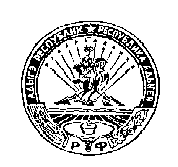 РЕСПУБЛИКА АДЫГЕЯМУНИЦИПАЛЬНОЕ ОБРАЗОВАНИЕ«ХОДЗИНСКОЕ СЕЛЬСКОЕ ПОСЕЛЕНИЕ»385438 а. Ходзь, ул. Краснооктябрьская , 104